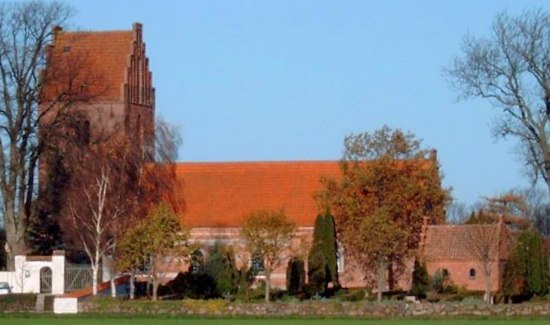  Glim Menighedsråd Referat af Menighedsrådsmøde tirsdag d. 24. januar 2023 kl. 19 i RorupDeltagere: Robert Olsen, Kirsten Jensen, Ane Stallknecht, Karen Vinther Ringsmose, Hans Christian Jensen, Hanne Clemmensen Knörr, Peter Kjær Strandlyst og Kirsten Jensen DagsordenGodkendelse af dagsordenDagsorden blev godkendtGodkendelse af referatReferat af sidste møde blev godkendtDen årlige konstituering opfølgningHenvendelse omkring deltagelse i aktivitetsudvalg og evt. plads som suppleantKaren kontakter den person, der har henvendt sig.Suppleringsvalg – status- der er endnu ikke kommet svar henvendelsen til såvel stift som provsti.Update på kirkegårdsvedtægten fra 2014 v/ Kirkegårdsudvalget fast punkt Arbejdet er i proces og forslag behandles på MR, når arbejdet er klar til det.Opfølgning på kirke- og kirkegårdssyn herunder opfølgning på gennemgang af kirkegården v/ udvalgetKirkegårdsudvalget kommer med et oplæg til prioriteringer af anlægsarbejde.Tema møde omkring arbejdet med kirkegårdsplanen afholdes til foråretBudget og regnskab – status v/ kasserer og regnskabsførerRegnskabsfører og kasserer kom med status.Ønsker til Anlægsbudget 2023 :250000 synsarbejde45000 til taks hækkeNyt fra præsten.Næste møde  omkring fælles aktiviteter mellem Osted, Rorup, Allerslev og Glim afholdes d. 1.marts kl 17.Karen er i gang med at planlægge minikonfirmandforløb for børnene i de 4 sogne.Der er oprettet kor et ” Kan man danse til en salme?”Husk at samle sammen om aktiviteter til Kirkenyt.Opfølgning på følgende:” Organist Ranko bedes om at udarbejde en begrundet ansøgning til indkøb af et klaver til brug ved koncerter i Glim kirke samt pris.” Ikke afklaretNyt fra medarbejderne Intet nytNyt fra aktivitetsudvalget Nyt fra formandenHenvendelse fra Ældresagen omkring lån af kirken til koncertHenvendelsen blev imødekommet. Arrangementet afholdes d. 26. november kl. 14-16. Det bliver Salonorkestret.Brev fra stiftet vedrørende støtte til ansættelse af hjælpepræst er modtaget.Det blev besluttet at graveren kan indkøbe en ny PCEvt.Ane StallknechtFormandGlim Menighedsråd